Finding Creative Ways to Reduce Access to Lethal MeansBrought to you by THRIVE, the suicide prevention project at the Northwest Portland Area Indian Health BoardAll-Weather Suicide Prevention Signs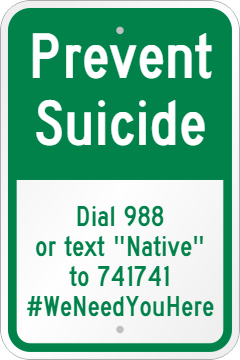 The intent of these signs is to provide a suicidal person one more “sign” telling them that suicide is not the problem and to call or text to get help. These signs can be posted anywhere in tribal communities including those sites where past attempts may have occurred or even sites considered  “hotspots”. Example sites could be railroad tracks, bridges, basketball poles on school grounds or in parks.  The number listed is to the National Suicide Prevention Lifeline and the texting service is run by the National Crisis Textline. Both are available 24/7 and all volunteers have been extensively trained in suicide prevention interventions. The signs also let people contemplating suicide know that they are needed, the hopeful tagline, #WeNeedYouHere, can connect them to hundreds of hopeful messages online from other Native people who are supportive and ready to help if called upon.Like these signs and want to order more?Visit: www.smartsign.com Under Featured Signs click on Custom Signs, continue to click on Custom Metal Signs.Customizable Split Sign Template: Customizable Split Sign TemplateThe size of the signs are 12 x 18 and the aluminum (standard) material is $37.75 ea. (Cost will vary depending on the quantity) Feel free to use the exact language on our signs for your signs!If you plan to customize more (i.e. statements in tribal language, new message, etc.), please review and utilize the Safe and Effective Messaging for Suicide Prevention guidelines to be sure your messaging is helpful:  http://www.sprc.org/sites/sprc.org/files/library/SafeMessagingrevised.pdf Gun Locks The THRIVE team received gun locks from the Veterans Administration in partnership with the Indian Health Service to provide to Native Veterans and their families and communities. If/when you give out these locks to community members, please provide each person receiving a lock with at least one of the following firearm safety resources below. You can follow the links and print the resources on site.Seattle Children’s Website on Gun Safety: https://www.seattlechildrens.org/health-safety/gun-safety/Guns in the Home: https://www.seattlechildrens.org/health-safety/keeping-kids-healthy/prevention/gun-home-safety/Teens, Depression and Guns Flyer: http://www.seattlechildrens.org/pdf/CE457.pdfNeed additional gun locks?If requesting 500 or fewer gun locks contact Pamela End of Horn at the Indian Health Service’s Division of Behavioral Health, pamela.endofhorn@ihs.gov Or Contact your nearest VA Medical Center to get under or more than 500 free gun locks.If requesting more than 500 please let the contact person know that these will be disseminated to Native Veterans and/or their families. Find your closes VA Medical Center contact with the Northwest Network Directory: http://www.va.gov/directory/guide/region.asp?ID=1020  Need more of the THRIVE #WeNeedYouHere campaign materials? Please  visit: http://www.npaihb.org/social-marketing-campaigns/ and request the exact materials you would like from the THRIVE team. Contact Colbie Caughlan at ccaughlan@npaihb.org or Aurora Martinez at amartinez@npaihb.org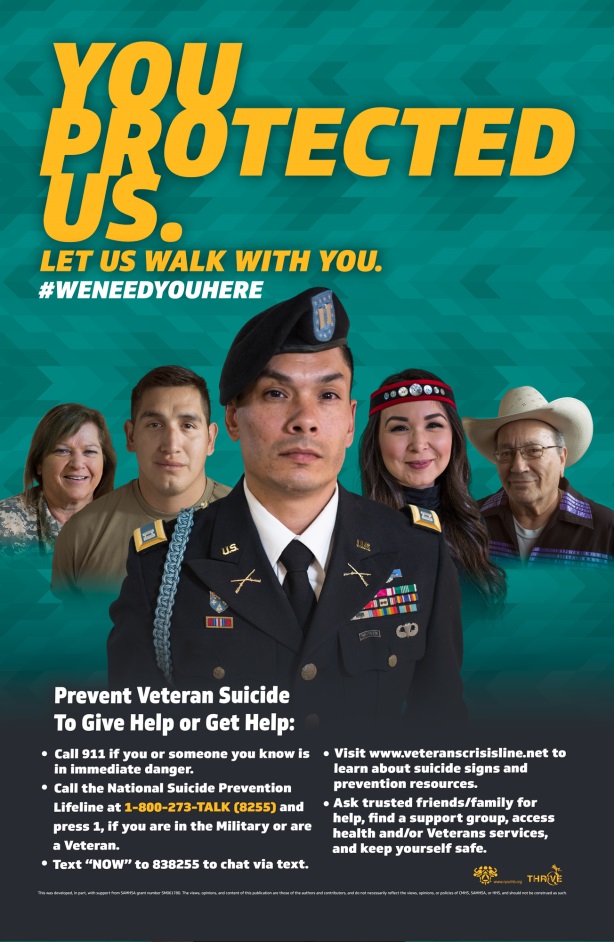 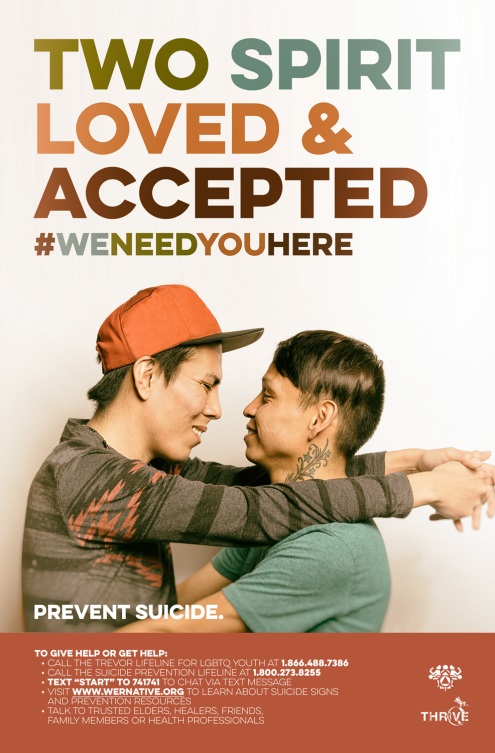 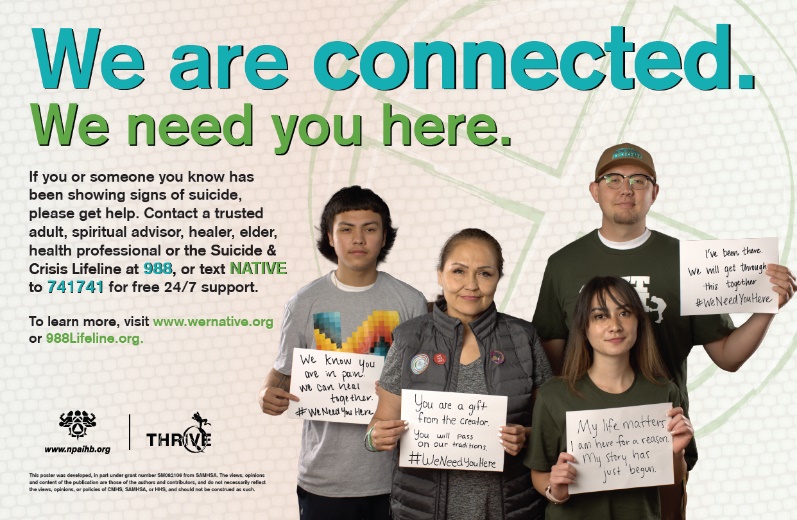 